Rada douche V212  art nr 1364355Een roestvast stalen, wit geëpoxeerd douche-element (kleur RAL 9010), met de afmetingen 1200 x 200 x 60 mm (lxbxd). Staaltype is AISI 304 (18/10 chroom-nikkel staal). Het element is uit één staalplaat geperst. Het zeshoekig profiel is boven en onderaan dichtgeplooid en gelast. De bevestiging gebeurd door een montageplaatje op de muur. Hierin  wordt het wit geëpoxeerde douche-element ingehaakt en vastgezet met 2 schroeven bovenaan. Aan de binnenzijde van het douche-element bevindt zich het flexibele leidingwerk dat van de boven- of achterzijde met 1/2" buitendraad is aan te sluiten op de toevoerleiding. Het leidingwerk is zonder demontage van het douche-element niet te zien of te bereiken. Het douche-element is vandaalbestendig uitgevoerd en uitermate geschikt voor renovatiedoeleinden. Dit roestvast stalen douche-element is standaard reeds voorgemonteerd met een vandaalbestendige douchekop, een instelbare piëzo-bediening en een inbouw magneetventiel.  Spoeltijd, cyclusspoeltijd en cyclusspoelinterval zijn in stappen instelbaar.  Tevens biedt de slimme instelling enkel spoelingen bij niet gebruik. De vandaalbestendige en waterbesparende douchekop bestaat uit een basisplaat die op het paneel wordt bevestigd en een verchroomd cilindrisch lichaam met een vast sproeirooster. Het sproeirooster is in twee standen monteerbaar. De sproeihoek kan hiermee worden versteld van 18,5 tot 24,5 ten opzichte van het muuroppervlak. De douchekop wordt standaard geleverd met een ingebouwde, drukcompenserende volumestroombegrenzer die het debiet bij een minimale werkdruk van 150 KPa begrenst tot 6 l/min. De onderhoudsvrije, piëzo druktoets met geïntegreerde elektronica wordt gevoed door een HEC batterij met minimale levensduur van 10 jaar.   Het kunststof magneetventiel ½” met kogelafsluiter en knelkoppelingen is voorgemonteerd..https://www.radacontrols.com/nl-be/producten/producten/rada-rvs-douchepaneel-v212-met-hybride-batterij/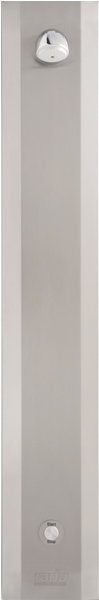 